FACULDADES ESTPROGRAMA DE PÓS-GRADUAÇÃO EM TEOLOGIADIGITE AQUI SEU NOME COMPLETO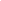 São Leopoldo2020DIGITE AQUI SEU NOME COMPLETO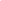 Capítulo I ou IIFaculdades ESTPrograma de Pós-GraduaçãoPessoa Orientadora: NomeSão Leopoldo2020SUMÁRIOInsira aqui o seu sumário. Para inseri-lo, no cabeçalho do editor de texto da Microsoft (pode variar de acordo com a edição do seu editor) clique em “Referências” e localize “Sumário”. Verifique se ele está de acordo com os títulos no corpo do texto, com os títulos (1, 2, 3, 4, inclusive as Referências) em caixa alta, negrito, 14. Os subtítulos (2.1, 2.2, etc.) em caixa alta, negrito, 12. Já os itens terciários estarão em caixa baixa, negrito, 12. Enfim, verifique como este documento apresenta nas páginas seguintes e no sumário de exemplo abaixo.1 INTRODUÇÃOComece aqui o seu texto para a introdução. Note a introdução é numerada. Uma informação muito importante para a paginação. Todas as páginas capitulares devem iniciar em página ímpar. A introdução inicia na página 5. Assim, como esta é a página 5, a próxima é a 6. Mas a próxima é uma capitular. Por isso, é necessário clicar na parte superior direita e formatar o número da página para 7. Lembre-se: não se trata de digitar o número 7. É preciso ir em formatar número da página.A seguir, no item 2, correspondente ao primeiro capítulo, há explicações sobre as configurações de parágrafo e demais numerações. Demais informações sobre a formatação estão no Manual de Normas para Trabalhos Científicos da EST (clique aqui). 2 TÍTULO DO CAPÍTULOHá uma folha de estilos configurada no word. Aproveite-a para manter a configuração do seu trabalho dentro do “figurino”. Para o parágrafo selecione parágrafo. Para citação direta longa, selecione “citação”.Para as notas de rodapé, aperte simultaneamente “Ctrl+Alt+F”. Ela já está configurada para que a segunda linha inicie abaixo da primeira letra da primeira linha. Mas atenção: após o número da referência no rodapé, antes do texto, é necessário apertar uma vez a tecla TAB. Veja que na nota de rodapé anterior não foi apertada a tecla TAB. Já na nota seguinte sim.2.1 TÍTULOS NÍVEL DOISPara os títulos em seus diferentes níveis, selecione título 1, título 2 e título 3. Considere que título 1 será sempre o título do capítulo, da introdução e da conclusão (todos numerados) e das referências (não numerada). Título 2 será dos tópicos de primeiro nível (ex: 1.1; 1.2). Lembre-se de configurar o número de páginas.2.1.1 Título tópico de nível trêsTexto para títulos nível três.2.1.1.1 Título tópico de nível quatroTexto para títulos nível quatro.2.1.1.1.1 Título tópico de nível cinco Texto para títulos nível cinco.3 TÍTULO DO CAPÍTULOTexto4 TÍTULO DO CAPÍTULOCaso seja necessário mais um capítulo, vá em inserir quebra de seção (não em quebra de página). E faça os mesmos procedimentos.5 CONCLUSÃOTextoREFERÊNCIASExemplos:BRASIL, Constituição, 1988. Brasília: Câmara dos Deputados, Edições Câmara, 2011. 103p. Serie texto básico, n. 61.BRUNO, Lúcia. Poder administrativo no capitalismo contemporâneo. In: OLIVEIRA, Dalila Andrade (Org.). Gestão Democrática da Educação. Petrópolis: Vozes, 1997. p. 15-45. BARROSO, João. Integração e Competências para uma nova visão de gestão. In FIGUEIREDO, Hermes et al. Liderança e Educação: Formação de líderes na dinâmica do ensino superior/organização de Fábio Garcia dos Reis. São Paulo: editora de Cultura, 2012. p. 55-59.COLEMAN, Daniel; HUSÉN, Torsten. Tornar-se Adulto numa sociedade em Mutação. Porto: Edições Afrontamento, 1990.COSTA, Jorge Adelino. Imagens Organizacionais da Escola. Lisboa: Edições Asa, 1996.FREIRE, Paulo. A importância do ato de ler: em três artigos que se contemplam. 42 ed. São Paulo: Cortez, 2001.FREIRE, Paulo. Pedagogia da Autonomia: saberes necessários à prática educativa. Rio de Janeiro: Paz e Terra, 1997. 